KEMENTERIAN RISET, TEKNOLOGI DAN PENDIDIKAN TINGGIUNIVERSITAS SEBELAS MARETLEMBAGA PENELITIAN DAN PENGABDIAN KEPADA MASYARAKATJl. Ir. Sutami No. 36A Kentingan Surakarta Telp. (0271) 632916 Fax. (0271) 632368Website : http://lppm.uns.ac.id   Email : lppm@uns.ac.idBERITA ACARA PENYELESAIAN PEKERJAAN (BAPP) 100%PROGRAM PENGABDIAN KEPADA MASYARAKATSKEMA .............................................SUMBER DANA KEMENTERIAN RISET, TEKNOLOGI DAN PENDIDIKAN TINGGITAHUN ANGGARAN 2019Pada hari ini, ...........  tanggal ............. Bulan Desember tahun Dua Ribu Sembilan Belas bertempat di Lembaga Penelitian dan Pengabdian kepada Masyarakat Universitas Sebelas Maret (LPPM UNS) Surakarta diadakan serah terima Rekapitulasi Penggunaan Anggaran 100% Pelaksanaan Program Pengabdian Kepada Masyarakat Skema .................. Tahun Anggaran 2019, sesuai dengan kontrak Nomor : 720/UN27.21/PM/2019, tanggal Dua Puluh Tiga  Bulan April  tahun Dua Ribu Sembilan Belas atas nama :PIHAK KEDUA telah menyerahkan Rekapitulasi Penggunaan Anggaran 100% Pelaksanaan Program Pengabdian Kepada Masyarakat  Skema .............................. Dana Kemenristekdikti Tahun Anggaran 2019 kepada PIHAK PERTAMA sebanyak  1 (satu) eksemplar.Demikian berita acara ini dibuat dengan sebenarnya.1Nama:Prof. Dr. OKID PARAMA ASTIRIN, M.S.Jabatan:Ketua Lembaga Penelitian dan Pengabdian  Kepada Masyarakat Universitas Sebelas Maret SurakartaDisebut sebagai PIHAK PERTAMADisebut sebagai PIHAK PERTAMADisebut sebagai PIHAK PERTAMA2Nama:.........................................................NIDN:........................................................Fakultas:..........................................................Judul Penelitian:...........................................................Disebut sebagai PIHAK KEDUADisebut sebagai PIHAK KEDUADisebut sebagai PIHAK KEDUAPIHAK PERTAMAKetua,Prof. Dr. OKID PARAMA ASTIRIN, M.S.NIP. 196303271986012002PIHAK KEDUAKetua Peneliti,...........................................NIP. ....................................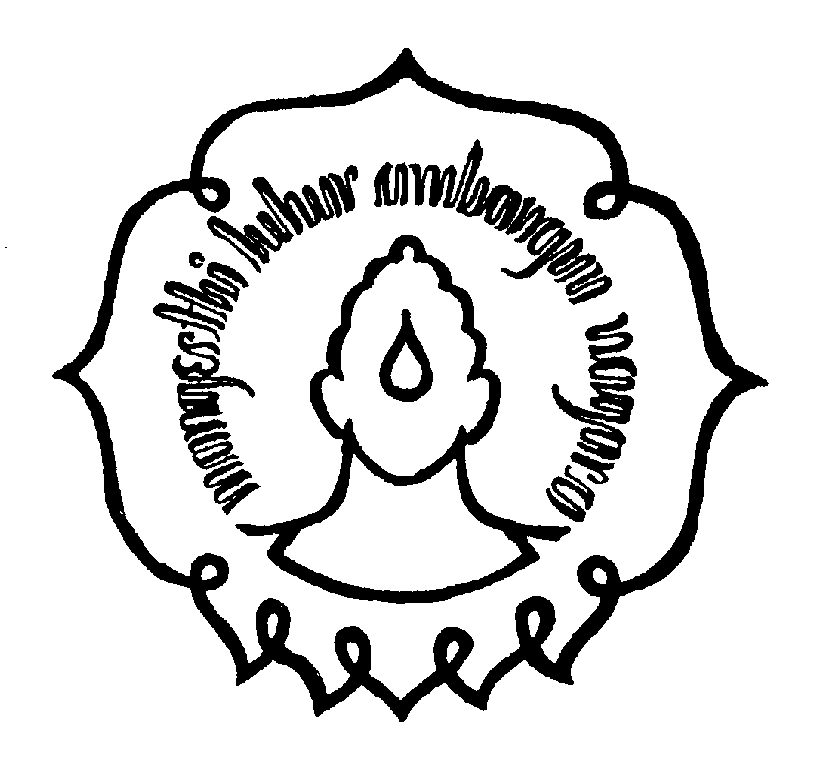 